道路扬尘在线监测系统   天津智易时代科技发展有限公司联系人：莫珊珊   工程师手机：158221139822015年12月一、系统组成    系统由车载终端和App软件组成。车载终端集成GSM、GPS、蓝牙等模块，配套web端道路扬尘中心软件，实时监测道路扬尘数值，分析道路扬尘排放行为，自动提醒检查人员PM2.5、PM10、实时车速等，为执法人员提供有效便利的实时监测服务。    系统应用示意图如下：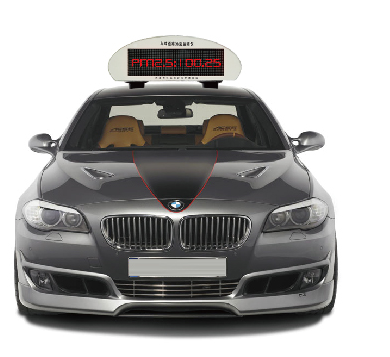 设备主要功能特点：移动扬尘监测：车载移动点位扬尘监测实时显示，移动执法地点不受限制； 免安装支架： 可适用于各种车型 高亮LED模组： 高亮LED显示模组； 通信方式可选：可选GPRS/CDMA/EDGA/3G； 全天候全自动：24小时365天全时工作，故障提示报警功能； 设备的主要技术参数：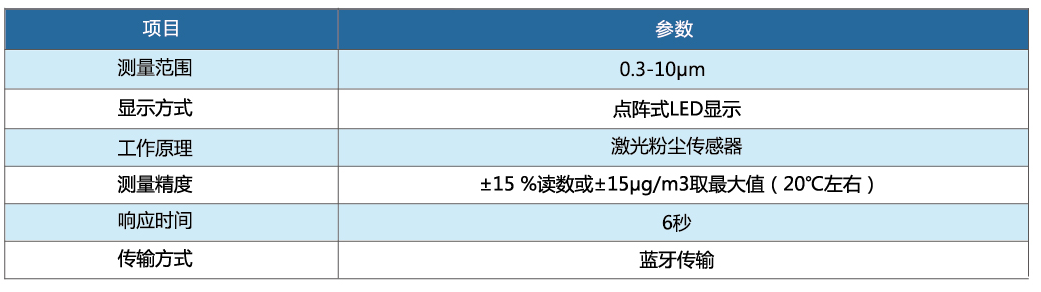 数据中心端分为两个模式：地图模式和列表模式。二、APP主要功能1. 实时监测1.1 实时数据界面实施数据界面：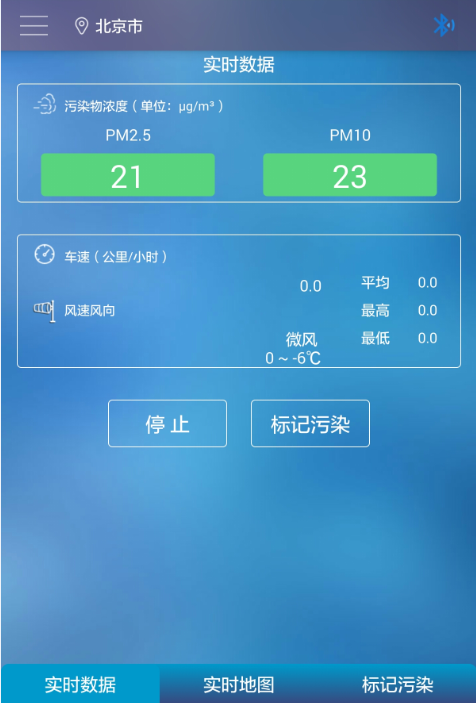                                  污染物浓度显示扬尘监测设备传回的PM2.5、PM10值，并且可随时进行重点污染物标记；  实时车速显示当前实时车速、             最高车速、最低车速、平均车速；  风速风向显示当前地区的实    时风速、实时风向；  PM值的浓度对应相应的颜色，以区分不同浓度梯度的PM值。1.2 实时地图界面实时地图界面：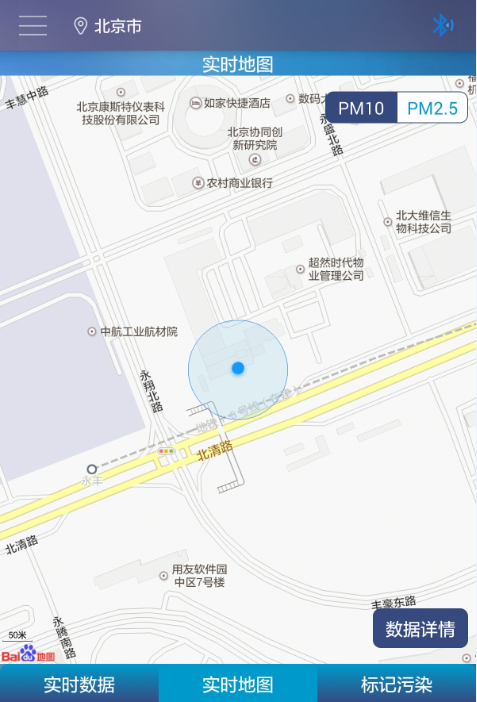 定位到当前位置，且根据实时路线画出实时轨迹，轨迹上标注实时PM值。PM2.5与PM10分标签页展示各自轨迹及浓度值。PM值的浓度轨迹线条对应相应的颜色，以区分不同浓度梯度的PM值。1.3 实时列表界面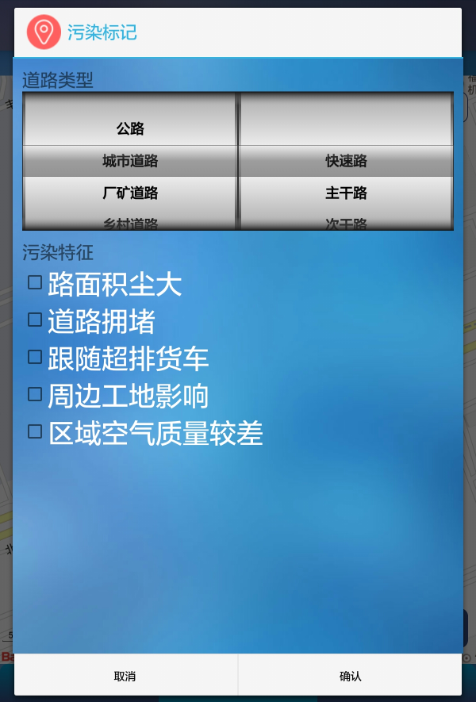 实时列表界面：实时记录当前设备传回的数值，包括：PM2.5、PM10、地点、时间。PM值的浓度对应相应的颜色，以区分不同浓度梯度的PM值。2. 污染标记2.1 污染标记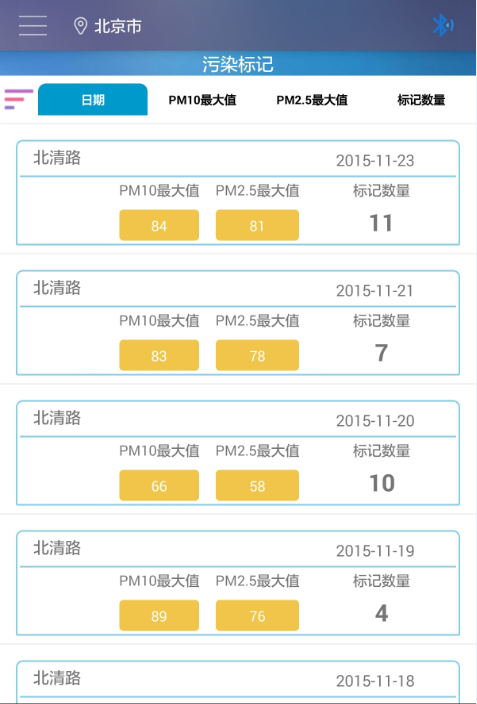 污染标记：按路段名称展示：分别按日期按PM10最大值、PM2.5最大值、标记数量分别展示不同日期下不同路段内的污染标记情况；2.2 路段详情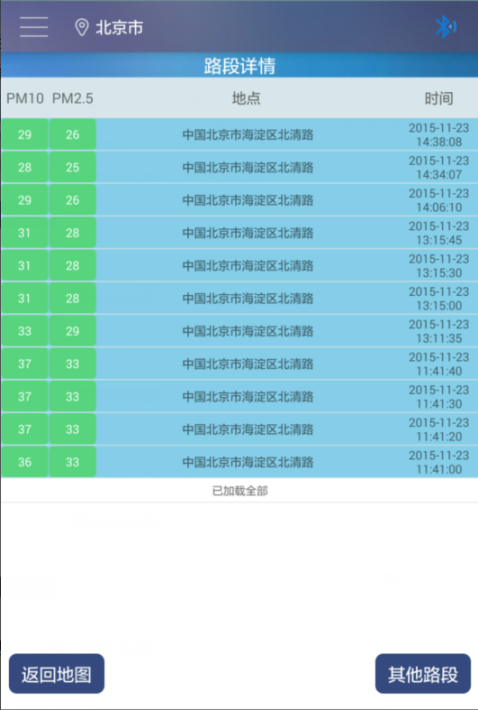 污染标记路段详情：按污染标记展示：按标记时间分别展示污染标记的数据详情。3.道路统计3.1 道路统计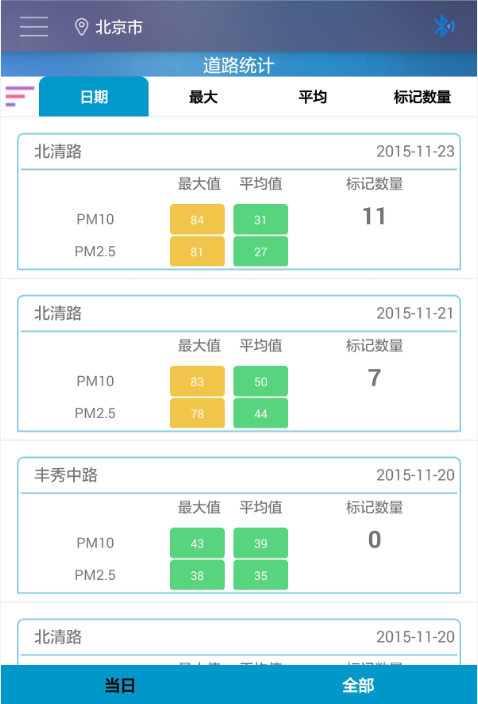 道路统计：按路段名称展示：分别按日期最大、平均、标记数量分别展示不同日期下不同路段内的历史数据情况；3.2 路段详情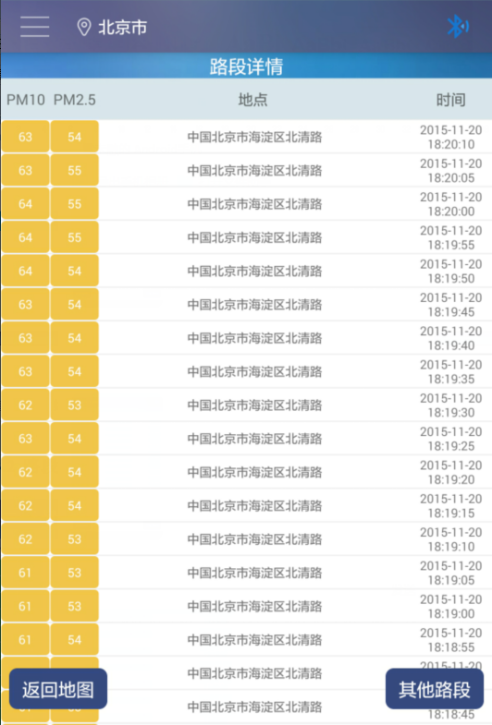 道路统计路段详情：按路段展示：按时间展示历史数据详情。设备管理蓝牙连接：首次使用，在我的设备中添加采集我们的扬尘道路监测设备HC-06并连接，输入蓝牙配对PIN码（默认1234）。继续使用时，app点击开始时根据记录的mac地址连接设备；更换设备：进入设备管理界面，点击更换设备按钮，扫描到要更换的设备并连接，输入蓝牙配对PIN码（默认1234），点击确定，更换成功； 联系方式公司名称：天津智易时代科技发展有限公司公司地址：天津市滨海高新区海泰发展五道海泰创新基地B8-3-501联系电话：022-23778895市场部工程师：莫珊珊 15822113982